Skin Assessment FormTo be used to report skin issues of suspected or unknown causeConsumer’s Name: ____________________________________   Date: _________________Reporter’s Name and Department (print): _________________________________________
Reporter’s Signature:  _________________________________________________________Circle and number the areas on the below drawing of a human form where abnormal skin conditions and/or coloration exists.                                   FRONT				         BACK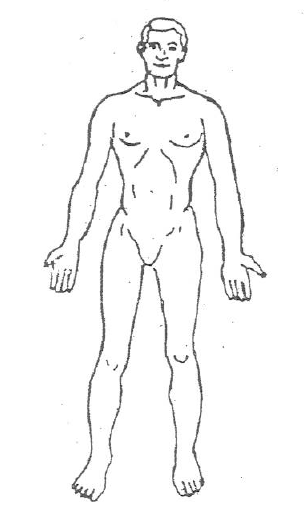 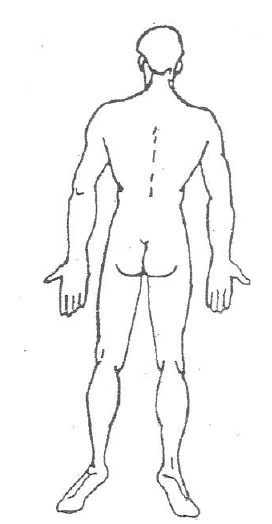 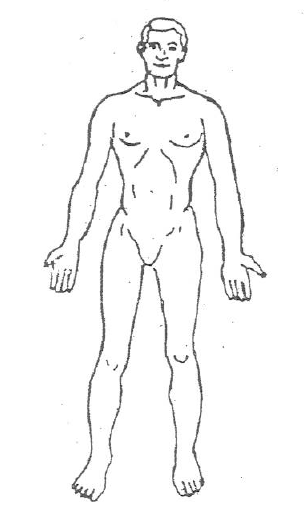 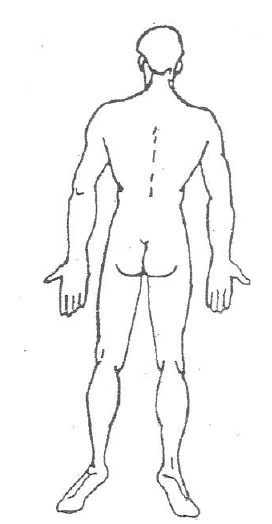 Comments/Narrative:  (Do you know what caused this?) _______________________________________ ________________________________________________________________________________________________________________________________________________________________________Route completed form directly to Health Support Nurse. Health Support Nurse reviews form, assesses Consumer (if deemed necessary), and generates a Med Note to the Consumer’s Cottonwood support team.#TimeDescription: use color, size, and specify bruise, scab, scratch, etc.